Муниципальное бюджетное дошкольное образовательное  учреждение 
Детский сад №2 «Рябинка»

Семинар-практикум
«Развитие у детей познавательной активности, любознательности, стремление к самостоятельному познанию и размышлению через познавательно-исследовательскую деятельность»

Подготовила: воспитатель группы общеразвивающей направленности 
для детей с 6 до 7 лет «Капелька»
Киргинцева М.Е.

г. Мегион
2017 г.Цель: обогащение представлений педагогов
о методах и приёмах активизации учебно-исследовательской деятельности дошкольниковАктуальность.Формирование исследовательских умений дошкольников одна из важнейших задач современной образовательной практики в рамках новых федеральных государственных образовательных стандартов. 

Развитие познавательной активности у детей дошкольного возраста особенно актуально в современном мире, так как благодаря развитию познавательно-исследовательской деятельности развиваются и детская любознательность, пытливость ума и на их основе формируются устойчивые познавательные интересы.Исследовательская деятельность развивает познавательные способности детей, так как постоянно возникает необходимость совершать операции анализа и синтеза, сравнения и классификации, обобщения, умение делать умозаключения и выводы.Задачи исследовательской деятельности:
1.Формирование предпосылок поисковой деятельности, интеллектуальной инициативы;
2.Развитие умения определять возможные методы решения проблемы с помощью взрослого, а затем самостоятельно;
3. Формирование умения применять данные методы, способствующие решению поставленной задачи, с использованием различных вариантов;
 4.Развитие желания пользоваться специальной терминологией, введение конструктивной беседы в процессе совместной исследовательской деятельности, способность выдвигать гипотезы и самостоятельно формулировать выводы.Для решения исследовательских задач необходимы определенные навыки исследовательского поиска и умения логического творческого мышления.
К ним относятся следующие умения:
• Видеть проблему;
• Выдвигать гипотезу;
• Задавать вопросы;
• Давать определения понятиям;
• Оперировать понятиями;
• Классифицировать;
• Наблюдать;
• Умения и навыки проведения эксперимента;
• Структурировать полученный в ходе исследования материал;
• Делать выводы и умозаключения;
• Доказывать и защищать свои идеи.Методы и приёмы активизации учебно-исследовательской деятельности дошкольников1.Эксперимент  с реальными объектами «Определяем плавучесть предметов» или «Утонет, не утонет»
Цель: узнать какие предметы легче воды, а какие тяжелее, развивать умение фиксировать информацию с помощью пиктограмм, анализировать и делать выводы, выступать на конференцииЧто такое эксперимент? Чем отличается от опыта? Эксперимент проводится впервые, он призван подтвердить гипотезу. Опыт выполняется с заранее определённым результатом.Предложим собрать несколько разных предметов. Это могут быть самые неожиданные предметы, например: деревянный кубик, маленькая пластмассовая тарелочка из набора игрушечной посуды, камешек, металлический болт и др.Теперь, когда предметы собраны, можно выстроить гипотезы по поводу того, какие предметы будут плавать, а какие утонут. Затем эти гипотезы надо проверитьСоставляющие эксприментов, опытов:
1. Объект исследования (предметы, природные явления)
2. Действия с исследуемым материалом во время эксперимента 
3. Гипотеза  -предположение
4. Результат (подтверждение, опровержение гипотезы)Во время экспериментирования2.Упражнение « Учимся задавать вопросы».
Игра –упражнение «Угадай, о чём спросили?»
Цель: развивать речевую активность, умение мыслить логически, пытливость, внимание, воображение, сообразвительность.Примерные ответы:
1. Кубик сделан из дерева, он квадратный. Тарелка сделана из пластмассы, круглая. Камень – это природный материал. Болтик (шуруп) железный, маленький.
2. Чтобы узнать будут ли держаться на воде эти предметы, или утонут.
3. Потому что он легче воды.
4. Чтобы узнать много интересной информации об окружающем мире, научиться быть внимательным и общительным.3.Упражнение «Учимся выдвигать гипотезы»
Гипотеза – предположение., которое можно подтверждать или опровергнуть.  При выдвижении гипотез каждый ответ обязательно начинаем со слов:
«Может быть»
«Предположим»
«Допустим»
«Возможно»
«Что если»Практические действия в уголке познавательной активности (т.е. сам эксперимент) с пошаговой фиксацией результатов, с помощью пиктограмм.Варианты пиктограмм: Легче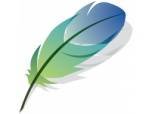 Тяжелее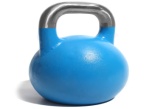 вода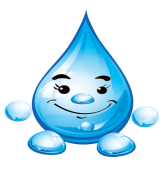 кубик деревянный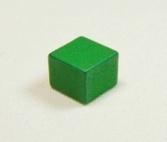 болтик железный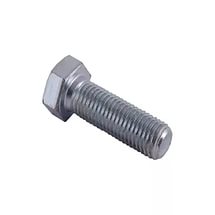 камешек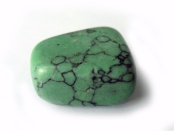 тарелка пластмассовая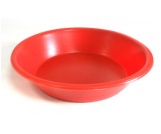 4.Выступление на конференции (опираясь на пиктограммы и помощь взрослого)5.Собираем информацию в лэпбуках

 Лэпбук (lapbook) в дословном переводе с английского языка значит " наколенная книга". Она представляет собой тематическую папку с кармашками, блокнотами и окошками, подвижными деталями, которые ребенок может доставать, перекладывать, складывать по своему усмотрению.
 Рассматривание папки в дальнейшем позволит быстро освежить в памяти пройденные темы, которые выбираются исходя из потребностей и интересов детей. 
Лэпбук- это универсальное пособие, которое может быть итогом исследовательской, проектной деятельности в детском саду.Вывод: Мы с вами сегодня подтвердили тот факт, что у взрослых и детей познание происходит по одному пути: с помощью учебно-исследовательской практики. 
Педагог – взрослый должен быть творцом исследователем, но не носителем всех знаний на свете! 
Взрослый не обязан всегда знать ответы на все вопросы, но должен уметь исследовать разные проблемы, находить любые ответы и уметь научить этому детейСписок литературы:1. «Неизведанное рядом: занимательные опыты и эксперименты для дошкольников» О.В. Дыбина, Н. П. Рахманова, В.В. Щетинина. –М.: ТЦ «Сфера», 2005.2. «Естественнонаучные наблюдения и эксперименты в детском саду». Растения. детская энциклопедия А. И. Иванова –М.: ТЦ «Сфера», 2004.3. Тугушева Г.П., Чистякова А.В. «Игра-экспериментирование для детей старшего дошкольного возраста», Дошкольная педагогика, 2001. — № 1.